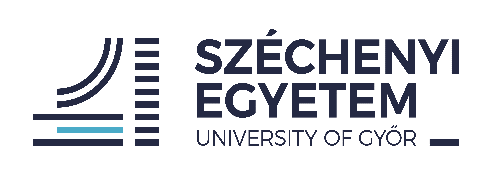 SZAKMAI GYAKORLATI BESZÁMOLÓ
(felmentési kérelemmel)
HALLGATÓ NEVE, NEPTUN KÓDJA
Szak neve, szintje, tagozata.
Pl.: automatizálási szakirány, BSc, levelezőkészítés dátuma ÉÉÉÉ.HH.NN formátumbanSZAKMAI GYAKORLAT ALÓLI FELMENTÉSI KÉRELEM
meglévő villamosipari szakmai munkakör esetén, vállalati / intézményi támogatássalHallgató neve:			……………………………………………………..Hallgató NEPTUN kódja:	……………………………………………………..Hallgató szakja:		…………………………………………………….. Tagozat (a megfelelő aláhúzandó): nappali / nem nappaliKépzési szint (a megfelelő aláhúzandó): BSc / MScSpecializáció (ha van): 		……………………………………………………..Beszámolót érintő időszaka: …….év …………….. hónap ……nap - tól  	  ………. év ………..…..hónap …………nap - igKiváltandó szakmai gyakorlat időtartama (a megfelelő aláhúzandó): 4 – 6  hétA vállalat/intézmény	neve:…………………………………………………………………….	címe:…………………………………………………………………….	telefonszáma, e-mail címe: ……………………………………………….A vállalati mentor	neve és beosztása:		……………………………………………………..	telefonszáma, e-mail címe:	……………………………………………………..Ezen igazolás aláírójának neve:	……………………………………………………..Nyilatkozat, hogy a hallgató a munkahelyén milyen minőségben dolgozik (megfelelő aláhúzandó):	gyenge  /  átlagos  /  jó  /  kiválóKelt: ……………………………………….				P.H.		 ……………………………………………….						A fogadó vállalat/intézmény vagy személy cégszerű aláírásaBESZÁMOLÓInnen jön a maga a beszámoló és az oldalszámozás is innen kezdődik!Kérjük megfogalmazni és részletesen ismertetni, hogy a gyakorlati munkaidőszak alatt a hallgatót milyen villamosipari, automatizálási szakmai jellegű feladatokkal bízták meg. Mutassa be, hogy mivel foglakozott, milyen munkát végzett el, kitérve munkamódszereire, eredményeire, illetve megszerzett tapasztalataira. A beszámolóban megemlíthető, hogy milyen rendszereket, folyamatokat ismert meg. Akár a heti beosztású munkafolyamat is leírható. A beszámolóban használhatók fotók, logók, képernyőképek, stb. max. 30%-ban, a munkahely(cég,vállalat) bemutatása max. 3-4 sor legyen!A beszámoló titkos, bizalmas információt nem tartalmazhat.A beszámoló készítésének követelményei:1 oldal: borítólap2 oldal: beszkennelt, hitelesített („cégszerű aláírás”) szakmai igazolás3. oldaltól:minimum 2 oldal (szöveges tartalom), maximum 5 oldal terjedelem (fotókkal, ábrákkal)formázás: „arial” betűtípus, 12-es betűméret, sorkizárt, 1.5-es sorközzelmargók: körbe 2,5 cm.A leadás menete:Kérjük, hogy a beszámoló második oldalára a kinyomtatott, vállalat által aláírt és pecséttel ellátott („cégszerű aláírás”) igazolás beszkennelt változatát kérjük beilleszteni, és a beszámoló tartalmi részének megírását követően a teljes dokumentumot (PDF-ként) a szakmai gyakorlatért felelős oktató címre elektronikusan elküldeni.A beszámoló e-mailben történő elküldését követően, más teendő nincs.
Eredeti igazolás leadása nem szükséges sem személyesen, sem postai úton.Amennyiben a beszámoló elfogadásra került, úgy a NEPTUN bejegyzést a tanszék 
megteszi. Ha a beszámoló nem elfogadható, arról írásban értesíti a tanszék a jelöltet a NEPTUN rendszerben elérhető e-mail címén.A záróvizsgázó hallgatóknak javasoljuk, hogy legkésőbb november/április végéig teljesítsék szakmai gyakorlatukat, hogy a záróvizsgára történő jelentkezésnél ne legyen adminisztrációs akadály a szakmai gyakorlat hiánya.Az első oldalon a kék részek átírandók, és átszínezendők fekete színre.Az második oldal után következő tartalom átolvasás után törlendő!